WANT + OBJECT PRONOUN + TO VERBINFINITIVE OF PURPOSEExamples:Alejandra wants me to help around the house.They want him to buy a soda.My mom wanted me to turn on the TV.My friends want him to explain again the homework.The teacher wanted us to study fo the exam. INFINITIVE OF PURPOSE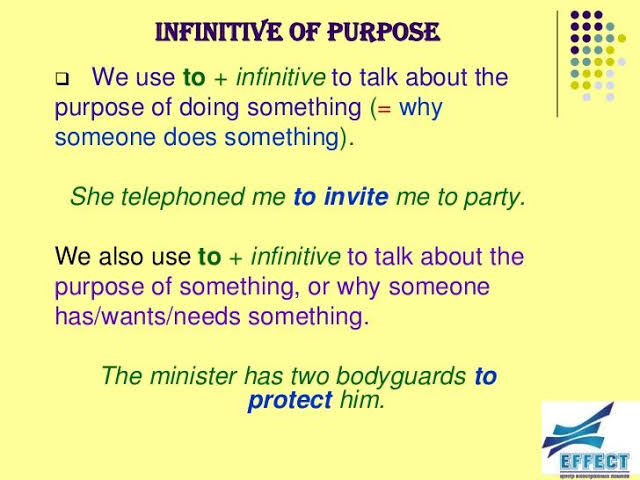 Homework: imprime y pega los ejercicios siguientes en tu libreta para practicar el tema de “infinitivos de propósito”.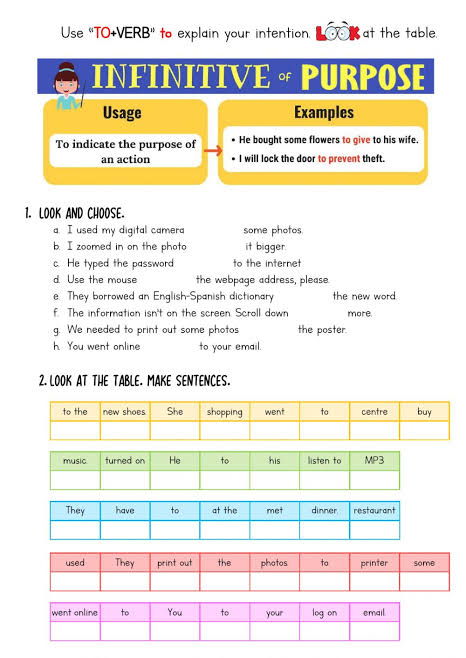 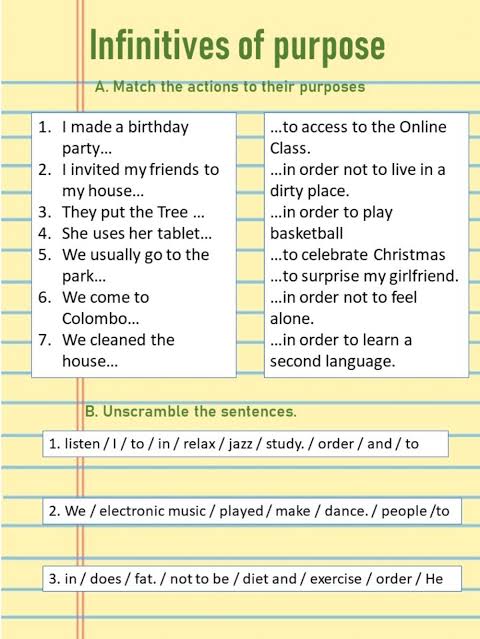 